Государственное бюджетное нетиповоеобщеобразовательное учреждение Самарской области «Самарский региональный центр для одаренных детей»Контрольно-измерительные материалы
конкурсного испытания 
по информатике 
при проведении II (очного) этапа конкурсного отбора 
в 8 класс1. Программа конкурсного испытания1.1. Перечень проверяемых элементов содержания1.2. Требования к проверяемому уровню подготовки обучающихся1.2.1. Обучающиеся научилисьзаписывать в двоичной системе целые числа от 0 до 256;составлять логические выражения с операциями И, ИЛИ, НЕ; определять значение логического выражения; строить таблицы истинности;анализировать информационные модели (таблицы, графики, диаграммы, схемы и др.);перекодировать информацию из одной пространственно-графической или знаково-символической формы в другую, в том числе использовать графическое представление (визуализацию) числовой информации;понимать смысл понятия «алгоритм» и широту сферы его применения; анализировать предлагаемые последовательности команд на предмет наличия у них таких свойств алгоритма как дискретность, детерминированность, понятность, результативность, массовость;понимать термины «исполнитель», «формальный исполнитель», «среда исполнителя», «система команд исполнителя» и др.; понимать ограничения, накладываемые средой исполнителя и системой команд, на круг задач, решаемых исполнителем. 1.2.2. Обучающиеся получили возможность научитьсяпереводить небольшие десятичные числа из восьмеричной и шестнадцатеричной системы счисления в десятичную систему счисления;познакомиться с тем, как информация представляется в компьютере, в том числе с двоичным кодированием текстов, графических изображений, звука;научиться решать логические задачи с использованием таблиц истинности;научиться решать логические задачи путем составления логических выражений и их преобразования с использованием основных свойств логических операций.исполнять алгоритмы, содержащие  ветвления  и повторения, для формального исполнителя с заданной системой команд;составлять все возможные алгоритмы фиксированной длины для формального исполнителя с заданной системой команд; определять количество линейных алгоритмов, обеспечивающих решение поставленной задачи, которые могут быть составлены для формального исполнителя с заданной системой команд;разрабатывать в среде формального исполнителя короткие алгоритмы, содержащие базовые алгоритмические конструкции. 1.3. Рекомендуемая литература для подготовкиИнформатика. 7 класс / Поляков К.Ю., Еремин Е.А. М.: БИНОМ. Лаборатория знаний, 2017.Учебник  «Информатика» для 7 класса / Семакин И.Г., Залогова Л.А., Русаков С.В., Шестакова Л.В. М.: БИНОМ. Лаборатория знаний, 2017.Программирование. Python. C++. Часть 1: учебное пособие / Поляков К.Ю. М. : БИНОМ. Лаборатория знаний, 2019 Программирование. Python. C++. Часть 2: учебное пособие/ К.Ю. Поляков. М. : БИНОМ. Лаборатория знаний, 2019https://youtube.com/playlist?list=PLj0wJyfHcVK_ciincf3VwrrQ58cWFsqrK - видео уроки по изучению языка программирования Python.https://stepik.org/course/75281/info - лекции на платформе Stepik из предыдущего пункта.https://stepik.org/72762 - курс "Первые программы на языке Python" с большим количеством практических задач, в курсе можно отработать решение задач 2 части вступительной работы.2. Спецификация контрольных измерительных материалов 2.1. Общая характеристика КИМРабота включает в себя 13 заданий, из которых 11 заданий с кратким письменным ответом, 2 задания с развёрнутым письменным ответом.Продолжительность выполнения работы: 40 минут.2.2. Обобщённый план КИМ2.3. Система оцениванияБаллы, полученные за выполнение всех заданий, суммируются и переводятся в отметку.Шкала перевода баллов в отметку3. Демонстрационный вариант
контрольных измерительных материаловЧасть 11. Напишите наибольшее целое число x, для которого истинно высказывание:НЕ (X <= 14) И (X <= 18).2. Напишите наименьшее натуральное двузначное число, для которого истинно высказывание:НЕ (первая цифра нечётная) И (число делится на 3).3. Ниже в табличной форме представлен фрагмент базы данных «Отправление поездов дальнего следования»: Сколько записей в данном фрагменте удовлетворяют условию(Категория поезда = «скорый») ИЛИ (Вокзал = «Ярославский»)?В ответе укажите одно число — искомое количество записей.4. Ниже в табличной форме представлен фрагмент базы данных «Отправление поездов дальнего следования»:Сколько записей в данном фрагменте удовлетворяют условию(Категория поезда = «скорый») И (Время в пути > 40:00)?В ответе укажите одно число — искомое количество записей.5. Переведите двоичное число 1101101 в десятичную систему счисления.6. Переведите число 135 из десятичной системы счисления в двоичную систему счисления. Сколько единиц содержит полученное число? В ответе укажите одно число — количество единиц.7. Переведите число FE из шестнадцатеричной системы счисления в двоичную систему счисления.8. В языке запросов поискового севера для обозначения логических операций «ИЛИ» используется символ «|», а для обозначения логической операции «И» — символ «&».В таблице приведены запросы и количество найденных по ним страниц некоторого сегмента сети Интернет.Какое количество страниц (в тысячах) будет найдено по запросу Зима | Средиземноморье?Считается, что все запросы выполнились практически одновременно, так что набор страниц, содержащих все искомые слова, не изменялся за время выполнения запросов.9. В таблице приведены запросы и количество страниц, которые нашел поисковый сервер по этим запросам в некотором сегменте Интернета: Сколько страниц (в тыс.) будет найдено по запросу крейсер & линкор10. В таблице приведены запросы к поисковому серверу. Для каждого запроса указан его код — соответствующая буква от А до Г. Расположите коды запросов слева направо в порядке возрастания количества страниц, которые нашёл поисковый сервер по каждому запросу. По всем запросам было найдено разное количество страниц. Для обозначения логической операции «ИЛИ» в запросе используется символ «|», а для логической операции «И» — «&»:11.  На рисунке — схема дорог, связывающих города А, Б, В, Г, Д, Е, Ж и К. По каждой дороге можно двигаться только в одном направлении, указанном стрелкой. Сколько существует различных путей из города А в город К?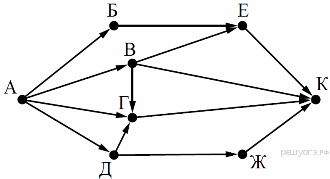 Часть 2Напишите алгоритм решения задачи на листе бумаги на любом известном вам языке программирования.12. Дано натуральное число. Найдите число десятков в его десятичной записи.Входные данныеВводится единственное число (гарантируется, что число не превышает 106).Выходные данныеВыведите ответ на задачу.Примервходные данные179выходные данные713. Напишите программу, которая определяет, верно ли, что введённое число -– трёхзначное.Входные данныеВходная строка содержит единственное натуральное число.Выходные данныеЕсли введённое число – трёхзначное, нужно вывести ответ YES, если нет, то -  NO.Примерывходные данные123выходные данныеYESвходные данные1234выходные данныеNO   РАССМОТРЕНО / ПРОВЕРЕНОна заседании УМО учителей точных наук ЦентраРуководитель УМОУТВЕРЖДАЮЗаместитель директора Центра 
по учебно-воспитательной работе
_______________ Платошина Е.В. «____» ____________ 20__ г._______________ Бурова Р.П. «____» ____________ 20__ г.№ и название разделаПроверяемые элементы содержания1. Информационные процессы1.1.2 Формализация описания реальных объектов и процессов, моделирование объектов и процессов1. Информационные процессы1.3.1 Алгоритм, свойства алгоритмов, способы записи алгоритмов. Блок-схемы. Представление о программировании1. Информационные процессы1.3.2 Алгоритмические конструкции1. Информационные процессы1.3.3 Логические значения, операции, выражения1. Информационные процессы1.3.5 Обрабатываемые объекты: цепочки символов, числа, списки, деревьяНомер заданияТип заданияФорма выполнения заданияУровень сложности заданияМаксимальный балл за выполнение заданияС кратким ответомПисьменноБазовый2С кратким ответомПисьменноБазовый2С кратким ответомПисьменноБазовый2С кратким ответомПисьменноБазовый2С кратким ответомПисьменноБазовый2С кратким ответомПисьменноБазовый2С кратким ответомПисьменноБазовый2С кратким ответомПисьменноБазовый2С кратким ответомПисьменноБазовый2С кратким ответомПисьменноБазовый2С кратким ответомПисьменноПовышенный2С развёрнутым ответомПисьменноВысокий3С развёрнутым ответомПисьменноВысокий3Сумма балловОтметкаПримечаниеот 0 до 92 («неудовлетворительно»)от 10 до 173 («удовлетворительно»)от 18 до 234 («хорошо»)от 24 до 285 («отлично»)Пункт назначенияКатегория поездаВремя в путиВокзалАдлерфирменный29:46КазанскийАдлерскорый38:35КурскийАдлерфирменный25:30КазанскийАдлерскорый39:13КурскийАлма-Атаскорый102:22ПавелецкийАмстердамскорый36:40БелорусскийАнапапассажирский35:37БелорусскийАрхангельскскорый20:46ЯрославскийАрхангельскпассажирский46:30ЯрославскийАрхангельскскорый21:25БелорусскийАстанаскорый58:00КазанскийАстраханьскорый27:56ПавелецкийПункт назначенияКатегория поездаВремя в путиВокзалБалаковоскорый20:22ПавелецкийБийскскорый61:11КазанскийБишкекскорый121:20КазанскийБлаговещенскпассажирский142:06ЯрославскийБрестскорый14:19БелорусскийВалуйкифирменный14:57КурскийВарнаскорый47:54КиевскийВолгоградскорый18:50ПавелецкийВолгоградскорый24:50КурскийВоркутапассажирский48:19ЯрославскийВоркутапассажирский48:19ЯрославскийГродноскорый16:34БелорусскийЗапросНайдено страниц (в тысячах)Зима & Средиземноморье340Зима560Средиземноморье780ЗапросКоличество страниц
(тыс.)крейсер | линкор7000крейсер4800линкор4500КодЗапросАЛебедь | Рак | ЩукаБЛебедь & РакВЛебедь & Рак & ЩукаГЛебедь | Рак